Serdecznie zapraszamy Państwa na Dzień Osób z Niepełnosprawnością „Sięgnij po sukces!” to już 11 maja 2018 r. w Oddziale ZUS w Legnicy,przy ul. Władysława Grabskiego 26, w sali konferencyjnej nr 100/sala jest dostosowana do potrzeb osób z niepełnosprawnością/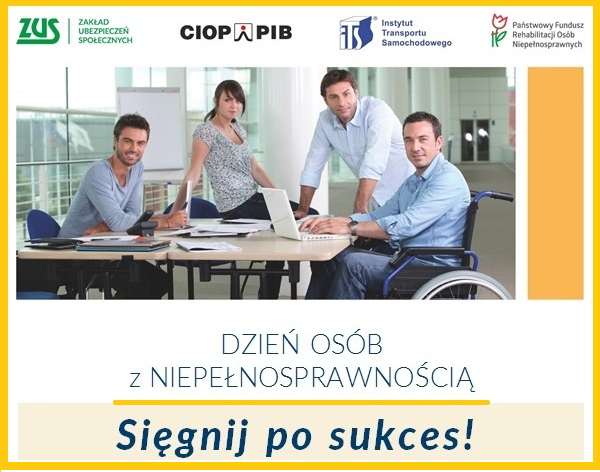 Część pierwsza – godz. 12:00 – 14:30  Spotkanie dla członków organizacji zrzeszających osoby niepełnosprawne, ich opiekunów oraz innych zainteresowanych osób:„Sięgnij po sukces!” - wykład motywacyjny psychologa/doradcy zawodowego eksperci z PUP w Legnicy – poradnictwo na temat aktywizacji zawodowej osób niepełnosprawnych „Kilka słów o aktywności sportowej” - Klub Kibiców Niepełnosprawnych legnickiej Miedzi (I ligowy klub piłkarski z Legnicy)eksperci z ZUS w Legnicy – zasady przyznawania rent, orzecznictwo lekarskie, rehabilitacja leczniczaoraz prewencja rentowaekspert z samorządu z Urzędu Miasta Legnicy – o wsparciu z PFRON dla osób niepełnosprawnych –  oraz Przewodnicząca Miejskiego Zespołu ds. Orzekania o Niepełnosprawności o przysługujących osobom niepełnosprawnym ulgach i uprawnieniachna koniec indywidualne konsultacje u ekspertów z zaproszonych instytucji.Część druga – godz. 16:00 – 17:30 Spotkanie dla organizacji zrzeszających osoby niesłyszące – dla nich 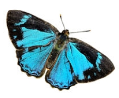 specjalna prelekcja o emeryturach, rentach, możliwości dorobienia do świadczeń, na temat niezdolności do pracy – eksperci z ZUS w LegnicyUdział wezmą: Stowarzyszenie Migaj Sercem, Koło Terenowe Polskiego Związku Głuchych, Stowarzyszenie Równość Człowieka Głuchego.Na każde ze spotkań wstęp wolny dla wszystkich zainteresowanych osóbZaproszeni eksperci/instytucje: Centrum Pomocy Psychologiczno-Pedagogicznej i Doskonalenia Nauczycieli w Legnicy, PUP w Legnicy, Klub Kibiców Niepełnosprawnych legnickiej Miedzi, Urząd Miasta Legnicy, Miejski Zespół ds. Orzekania o Niepełnosprawności w Legnicy, Narodowy Fundusz Zdrowia Delegatura w Legnicy, Leroy Merlin Polska Sp. z o.o. – Sklep Legnica, Oddział ZUS w Legnicy.